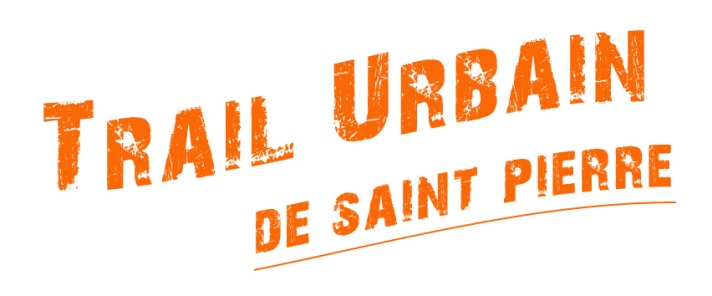 TRAIL de 15 Km,  à partir des cadets (mineurs de 16 à 18 ans)Samedi 3 JANVIER 2015AUTORISATION PARENTALE OBLIGATOIREJe soussigné(e)NOM ………………………………………………………………………………………..Prénom ……………………………………………………………………………………AUTORISE MON FILS OU MA FILLENOM ………………………………………………………………………………………..Prénom ……………………………………………………………………………………A participer au TRAIL URBAIN de SAINT PIERRE 2015J’autorise le service médical de l’organisation à prendre toute décision concernant les soins d’urgence, l’hospitalisation, ou à faire pratiquer toutes interventions chirurgicales qui s’avèreraient urgentes, sur avis médical, concernant l’enfant.   Date   ……………………………                        Signature :